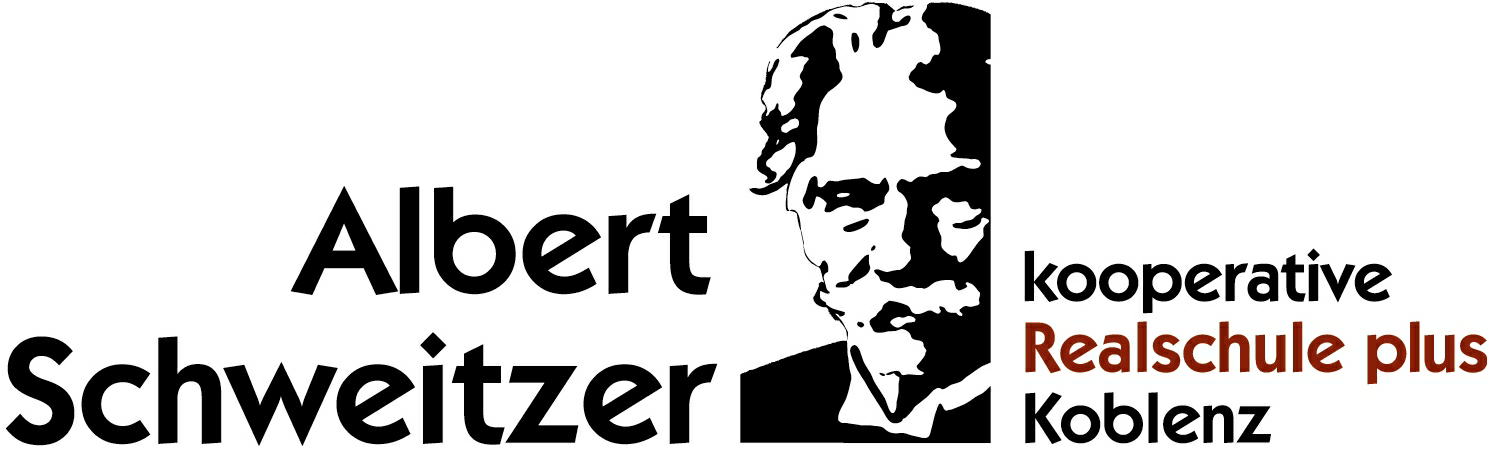 ___________________________________________________________________  Albert Schweitzer Realschule plus, Lehrhohl 46, 56077 KoblenzPraktikumsvertragZwischen	_________________________________________ (Praktikumsbetrieb)und           	_________________________________________ (Praktikant/in)und           	Albert Schweitzer Realschule plus Koblenzwird folgende Vereinbarung geschlossen:Der Praktikumsbetrieb stellt Herrn/ Frau (Name der Schülerin/des Schülers) _________________________________________ für die Zeit vom 18.09. – 14.10.2023 einen Praktikumsplatz für ein vierwöchiges Blockpraktikum und vom 30.10.2023 bis 07.07.2024 für ein Langzeitpraktikum (jeden Montag ab 14.00 Uhr und jeden Dienstag und Mittwoch ganztägig, außer in den Ferien) im Schuljahr 2023/2024 zur Verfügung. 2.	Das Praktikum dient der Vermittlung von Kenntnissen und Fertigkeiten, um den Übergang in ein Ausbildungsverhältnis zu unterstützen. Der Betrieb vermittelt Grundkenntnisse und Grundfertigkeiten im Hinblick auf berufsbezogene und soziale Kompetenzen, sowie auf die spätere berufliche Tätigkeit.Die Praktikantin/Der Praktikant bleibt Schülerin/Schüler der Schule.	Die Vereinbarung begründet kein Ausbildungs- oder Arbeitsverhältnis.Der Krankenversicherungsschutz der Praktikantin/des Praktikanten ist privat geregelt (z.B. als Familienmitglied über die Krankenversicherung der Eltern). Die Schülerin /Der Schüler ist während des Betriebspraktikums bei der Unfallkasse Rheinland-Pfalz, 56626 Andernach unfall-  und bei der Stadt Koblenz haftpflichtversichert.3.	Die Arbeitszeit im Betrieb richtet sich nach der betrieblichen Arbeitszeit, sollte aber ca. 8 Stunden täglich (am Montagnachmittag höchstens noch 3 Stunden) betragen. Die Vorschriften des Jugendarbeitsschutzgesetzes bitten wir zu berücksichtigen.	Der Urlaub entspricht den Ferienzeiten (Herbst-, Weihnachts- und Osterferien).4.	Für die Betreuung des Praktikums durch die Schule ist Frau/Herr _________________ (Tel. 0261/889659-0) verantwortlich.Für die ordnungsgemäße Durchführung des Praktikums im Praktikumsbetrieb ist Frau/Herr _________________________________ (Tel. _____________________) verantwortlich.5.		Die Praktikantin/Der Praktikant hat sich den betrieblichen Gegebenheiten anzupassen. Sie/Er verpflichtet sich:alle ihr/ihm übertragenen Aufgaben und Tätigkeiten gewissenhaft und sorgfältig auszuführen und den Anweisungen des o.a. Verantwortlichen im Betrieb Folge zu leisten,die geltenden Arbeitsordnungen und Unfallverhütungsvorschriften sowie die Schweigepflicht zu beachtenbei Fernbleiben vom Praktikum den Praktikumsbetrieb und die Schule unverzüglich zu informieren und ein ärztliches Attest der Schule vorzulegen._____________________________			_____________________________	Ort, Datum						Praktikumsbetrieb___________________________			_____________________________	Praktikant/in						Erziehungsberechtigte/rWir bedanken uns für die freundliche Unterstützung und Ihre Bereitschaft als Ausbildungsbetrieb am Praxistag mitzuarbeiten.In der Tabelle finden Sie die Personalien der Schülerin/des Schülers.Wir freuen uns auf die Zusammenarbeit mit Ihnen.Koblenz, _____________________________________________________                         _______________________	    Klassenleitung                                           Schulleitung (02 61) 88 96 59-0     (02 61) 88 96 59-23   @  info@rsplus-koblenz.de Vorname:Name:Straße:PLZ Ort:Erziehungs-berechtigte/r:Telefonnr.:Krankenkasse:Hausarzt:betreuendeLehrkraft:Telefonnr.:0261/88 96 59-0